Departamento de Ensino Fundamental e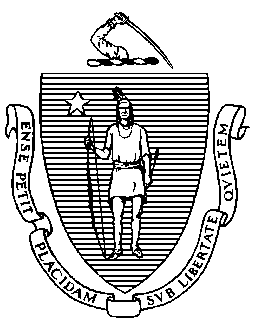 Secundário de Massachusetts75 Pleasant Street, Malden, Massachusetts 02148-4906 	       Telefone:(781) 338-3000                                                                                                                 TTY:N.E.T.Retransmissão 1-800-439-23704 de abril de 2018School & Main Institute225 Friend StreetBoston, MA 02114Ref.:  John Avery Parker Elementary SchoolPrezado School & Main Institute:Tem esta o objetivo de informar sobre minha decisão de nomear o School & Main Institute (SMI) como o administrador da John Avery Parker School (Parker), de acordo com o GL c. 69, § 1J (r). Conforme descrito abaixo, estou ciente que o SMI contratou a Dra. Fran Roy para ajudar neste trabalho.Em outubro de 2013, em conformidade com o GL GL. 69, §1J, o Comissário Chester declarou que a Parker apresentava um desempenho ineficiente ou de uma escola de nível 5 de acordo com o sistema de responsabilização do estado. A Dra. Pia Durkin, superintendente das Escolas Públicas de New Bedford, foi nomeada a responsável pela escola Parker. O comissário Chester e a Dra. Durkin desenvolveram um plano de recuperação para a escola, que foi renovado em agosto de 2017.Uma cópia do plano de recuperação renovado é anexada.Em novembro de 2017, a Dra. Durkin anunciou sua demissão do distrito que entrará em vigor em 30 de junho de 2018.A partir de 1º de julho de 2018, o SMI, com a assistência da Dra. Fran Roy, será responsável pela implementação do plano de recuperação. A Parker permanece sob a administração do estado e não está sob a autoridade do Comitê Escolar de New Bedford. O SMI terá autoridades de um administrador para uma escola de nível 5 e se reportará ao comissário do ensino fundamental e médio. Antes de 1º de julho de 2018, o SMI e a Dra. Roy servirão como consultores para a Dra. Durkin e participarão do planejamento para o ano letivo de 2018-2019.Solicito sua participação nesse empreendimento. Usando as autoridades e oportunidades que a designação de nível 5 oferece, acredito que continuaremos a melhorar substancialmente os resultados educacionais para os alunos.Atenciosamente,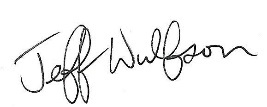 Jeff Wulfson Comissário Interino do Ensino Fundamental e MédioCc:	Dra. Pia Durkin, Superintendente, Escolas Públicas de New BedfordRussell Johnston, Comissário Sênior Associado, Departmento de Ensino Fundamental e 	Secundário de Massachusetts	Prefeito John Mitchell, New BedfordAnexoJeff WulfsonComissário Interino